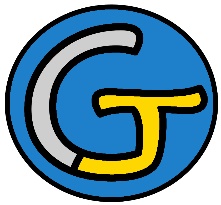 Rallye Lecture Cycle 3Histoire d’une taupe très très myopeTakayuki Kubo (éditions Lire C’est Partir)Histoire d’une taupe très très myopeTakayuki Kubo (éditions Lire C’est Partir)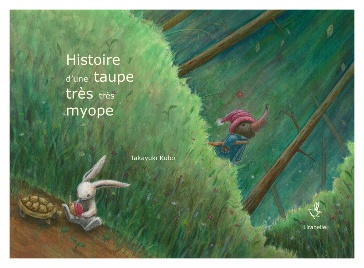 1 - Quel est le problème de la taupe au début de l’histoire ?	a) Elle a perdu ses lunettes.	b) Sa vue a baissé.	c) Ses lunettes sont cassées.1 - Quel est le problème de la taupe au début de l’histoire ?	a) Elle a perdu ses lunettes.	b) Sa vue a baissé.	c) Ses lunettes sont cassées.6 - Qui la taupe rencontre-t-elle en deuxième ?	a) Elle rencontre un géant.	b) Elle rencontre une baleine.	c) Elle rencontre un dinosaure.2 - Où la taupe souhaite-t-elle se rendre ?	a) Chez le docteur.	b) Au magasin de lunettes.	c) Chez sa cousine.2 - Où la taupe souhaite-t-elle se rendre ?	a) Chez le docteur.	b) Au magasin de lunettes.	c) Chez sa cousine.7 - Qui la taupe rencontre-t-elle en troisième ?	a) Elle rencontre un dragon.	b) Elle rencontre un sorcier.	c) Elle rencontre un aigle.3 - Quel est le premier animal que rencontre la taupe ?	a) Elle rencontre un ours.	b) Elle rencontre un cheval.	c) Elle rencontre un éléphant.3 - Quel est le premier animal que rencontre la taupe ?	a) Elle rencontre un ours.	b) Elle rencontre un cheval.	c) Elle rencontre un éléphant.8 - Que menace-t-il de faire à la taupe ?	a) Il menace de l’étrangler.	b) Il menace de l’enterrer.	c) Il menace de la dévorer.4 - Pourquoi cet animal est-il contrarié ?	a) Car la taupe lui marche sur les pieds.	b) Car la taupe se moque de son nom.	c) Car la taupe passe sans le voir.4 - Pourquoi cet animal est-il contrarié ?	a) Car la taupe lui marche sur les pieds.	b) Car la taupe se moque de son nom.	c) Car la taupe passe sans le voir.9 - Qu’est-ce qui bloque le tunnel vers la vallée ?	a) C’est un tronc d’arbre.	b) C’est un rocher. 	c) C’est un ogre endormi.5 - Que fait la taupe pour se faire pardonner ?	a) Elle reste à dîner.	b) Elle lui donne une invitation.	c) Elle le serre dans ses bras.5 - Que fait la taupe pour se faire pardonner ?	a) Elle reste à dîner.	b) Elle lui donne une invitation.	c) Elle le serre dans ses bras.10 - Comment réagit la taupe en voyant les trois personnages ?	a) Elle crie de peur.	b) Elle s’évanouit de peur.	c) Elle s’enfuit de peur.Rallye Lecture Cycle 3Rallye Lecture Cycle 3Rallye Lecture Cycle 3Rallye Lecture Cycle 3Rallye Lecture Cycle 3Histoire d’une taupe très très myopeTakayuki Kubo (éditions Lire C’est Partir)Histoire d’une taupe très très myopeTakayuki Kubo (éditions Lire C’est Partir)Histoire d’une taupe très très myopeTakayuki Kubo (éditions Lire C’est Partir)Histoire d’une taupe très très myopeTakayuki Kubo (éditions Lire C’est Partir)Histoire d’une taupe très très myopeTakayuki Kubo (éditions Lire C’est Partir)Histoire d’une taupe très très myopeTakayuki Kubo (éditions Lire C’est Partir)Histoire d’une taupe très très myopeTakayuki Kubo (éditions Lire C’est Partir)Histoire d’une taupe très très myopeTakayuki Kubo (éditions Lire C’est Partir)CORRECTIONCORRECTIONCORRECTIONCORRECTIONCORRECTION1 - Quel est le problème de la taupe au début de l’histoire ?c) Ses lunettes sont cassées.1 - Quel est le problème de la taupe au début de l’histoire ?c) Ses lunettes sont cassées.1 - Quel est le problème de la taupe au début de l’histoire ?c) Ses lunettes sont cassées.1 - Quel est le problème de la taupe au début de l’histoire ?c) Ses lunettes sont cassées.1 - Quel est le problème de la taupe au début de l’histoire ?c) Ses lunettes sont cassées.1 - Quel est le problème de la taupe au début de l’histoire ?c) Ses lunettes sont cassées.1 - Quel est le problème de la taupe au début de l’histoire ?c) Ses lunettes sont cassées.6 - Qui la taupe rencontre-t-elle en deuxième ?a) Elle rencontre un géant.6 - Qui la taupe rencontre-t-elle en deuxième ?a) Elle rencontre un géant.6 - Qui la taupe rencontre-t-elle en deuxième ?a) Elle rencontre un géant.6 - Qui la taupe rencontre-t-elle en deuxième ?a) Elle rencontre un géant.6 - Qui la taupe rencontre-t-elle en deuxième ?a) Elle rencontre un géant.6 - Qui la taupe rencontre-t-elle en deuxième ?a) Elle rencontre un géant.2 - Où la taupe souhaite-t-elle se rendre ?b) Au magasin de lunettes.2 - Où la taupe souhaite-t-elle se rendre ?b) Au magasin de lunettes.2 - Où la taupe souhaite-t-elle se rendre ?b) Au magasin de lunettes.2 - Où la taupe souhaite-t-elle se rendre ?b) Au magasin de lunettes.2 - Où la taupe souhaite-t-elle se rendre ?b) Au magasin de lunettes.2 - Où la taupe souhaite-t-elle se rendre ?b) Au magasin de lunettes.2 - Où la taupe souhaite-t-elle se rendre ?b) Au magasin de lunettes.7 - Qui la taupe rencontre-t-elle en troisième ?a) Elle rencontre un dragon.7 - Qui la taupe rencontre-t-elle en troisième ?a) Elle rencontre un dragon.7 - Qui la taupe rencontre-t-elle en troisième ?a) Elle rencontre un dragon.7 - Qui la taupe rencontre-t-elle en troisième ?a) Elle rencontre un dragon.7 - Qui la taupe rencontre-t-elle en troisième ?a) Elle rencontre un dragon.7 - Qui la taupe rencontre-t-elle en troisième ?a) Elle rencontre un dragon.3 - Quel est le premier animal que rencontre la taupe ?a) Elle rencontre un ours.3 - Quel est le premier animal que rencontre la taupe ?a) Elle rencontre un ours.3 - Quel est le premier animal que rencontre la taupe ?a) Elle rencontre un ours.3 - Quel est le premier animal que rencontre la taupe ?a) Elle rencontre un ours.3 - Quel est le premier animal que rencontre la taupe ?a) Elle rencontre un ours.3 - Quel est le premier animal que rencontre la taupe ?a) Elle rencontre un ours.3 - Quel est le premier animal que rencontre la taupe ?a) Elle rencontre un ours.8 - Que menace-t-il de faire à la taupe ?c) Il menace de la dévorer.8 - Que menace-t-il de faire à la taupe ?c) Il menace de la dévorer.8 - Que menace-t-il de faire à la taupe ?c) Il menace de la dévorer.8 - Que menace-t-il de faire à la taupe ?c) Il menace de la dévorer.8 - Que menace-t-il de faire à la taupe ?c) Il menace de la dévorer.8 - Que menace-t-il de faire à la taupe ?c) Il menace de la dévorer.4 - Pourquoi cet animal est-il contrarié ?c) Car la taupe passe sans le voir.4 - Pourquoi cet animal est-il contrarié ?c) Car la taupe passe sans le voir.4 - Pourquoi cet animal est-il contrarié ?c) Car la taupe passe sans le voir.4 - Pourquoi cet animal est-il contrarié ?c) Car la taupe passe sans le voir.4 - Pourquoi cet animal est-il contrarié ?c) Car la taupe passe sans le voir.4 - Pourquoi cet animal est-il contrarié ?c) Car la taupe passe sans le voir.4 - Pourquoi cet animal est-il contrarié ?c) Car la taupe passe sans le voir.9 - Qu’est-ce qui bloque le tunnel vers la vallée ?b) C’est un rocher. 9 - Qu’est-ce qui bloque le tunnel vers la vallée ?b) C’est un rocher. 9 - Qu’est-ce qui bloque le tunnel vers la vallée ?b) C’est un rocher. 9 - Qu’est-ce qui bloque le tunnel vers la vallée ?b) C’est un rocher. 9 - Qu’est-ce qui bloque le tunnel vers la vallée ?b) C’est un rocher. 9 - Qu’est-ce qui bloque le tunnel vers la vallée ?b) C’est un rocher. 5 - Que fait la taupe pour se faire pardonner ?b) Elle lui donne une invitation.5 - Que fait la taupe pour se faire pardonner ?b) Elle lui donne une invitation.5 - Que fait la taupe pour se faire pardonner ?b) Elle lui donne une invitation.5 - Que fait la taupe pour se faire pardonner ?b) Elle lui donne une invitation.5 - Que fait la taupe pour se faire pardonner ?b) Elle lui donne une invitation.5 - Que fait la taupe pour se faire pardonner ?b) Elle lui donne une invitation.5 - Que fait la taupe pour se faire pardonner ?b) Elle lui donne une invitation.10 - Comment réagit la taupe en voyant les trois personnages ?a) Elle crie de peur.10 - Comment réagit la taupe en voyant les trois personnages ?a) Elle crie de peur.10 - Comment réagit la taupe en voyant les trois personnages ?a) Elle crie de peur.10 - Comment réagit la taupe en voyant les trois personnages ?a) Elle crie de peur.10 - Comment réagit la taupe en voyant les trois personnages ?a) Elle crie de peur.10 - Comment réagit la taupe en voyant les trois personnages ?a) Elle crie de peur.Question1234455678910Points111111111111